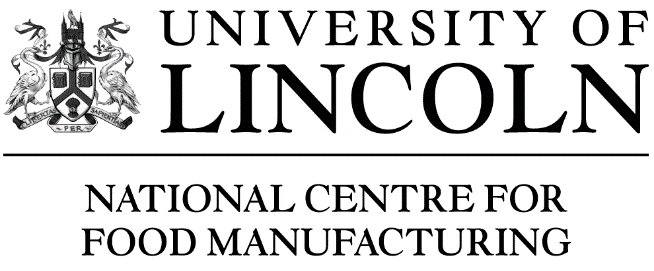 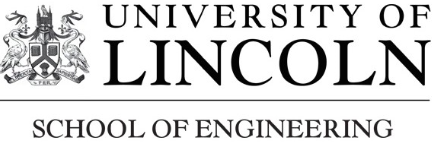 HIGHER & DEGREE APPRENTICESHIPS FOR FOOD ENGINEERSEmployer Consultation  26th March in the Conference Room (NCFM Building)NCFM in partnership with the University’s School of Engineering are keen to consult on the proposed content and mode of delivery of the following qualifications to underpin the newly approved standard for the Advanced Food Engineer Degree Apprenticeship and the planned Food Engineering Higher Apprenticeship and would very much welcome the input of Food Engineering Managers.12.30Arrival & LunchArrival & Lunch13.00Welcome, Introductions, overview and update of Higher and Degree Apprenticeships landscape Introduction to NCFM and the Lincoln School of Engineering  Overview of the full apprenticeship development framework Food Engineering apprenticeship standards Professor Val BraybrooksDean of NCFM13.20Delivery discussion  - Content Assessment Dr Mike Gallimore Keith BrewoodIsabel Campelos14.00Mode of delivery and student support Mode of attendance – balancing attended sessions and distance learningDemonstration of the DL platform (Blackboard) and OneFileRequirements for teaching and student support Vanessa Sutton Alex Borman 15.00Progression and recruitmentProgression from the Level 3 Food and Drink Engineering Maintenance Apprenticeship Apprenticeship recruitment Sharon Green 15.30 Plenary and  next steps 16.00DepartDepart